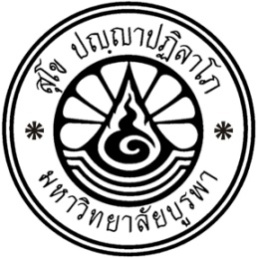     สัญญาแก้ไขเพิ่มเติมสัญญาจ้างเหมาปฏิบัติงานรักษาความปลอดภัย						        แนบท้ายสัญญาเลขที่ ........................	 	สัญญาฉบับนี้ทำขึ้นเพื่อแก้ไขเพิ่มเติมสัญญาเลขที่............./................ฉบับลงวันที่.............  ณ  มหาวิทยาลัยบูรพา  ตำบล...............  อำเภอ...........  จังหวัด.......... เมื่อวันที่…………………………….ระหว่าง   มหาวิทยาลัยบูรพา  โดย............................................................หรือ..........................................ผู้รับมอบอำนาจจากอธิการบดีตามหนังสือ...................  ซึ่งต่อไปนี้ในสัญญาเรียกว่า “ผู้ว่าจ้าง” ฝ่ายหนึ่ง กับ ………………………………   ซึ่งจดทะเบียนเป็นนิติบุคคล ณ สำนักงานทะเบียนหุ้นส่วนบริษัทจังหวัด……………..…………มีสำนักงานใหญ่อยู่เลขที่….…….ถนน………….……..……ตำบล/แขวง………………….อำเภอ/เขต………………………จังหวัด…………………………….โทรศัพท์……………………….โดย........………………..           ผู้มีอำนาจลงนามผูกพันนิติบุคคล ปรากฏตามหนังสือรับรองของสำนักงานทะเบียนหุ้นส่วนบริษัท ………..ลงวันที่………………………….... และปรากฏตามหนังสือมอบอำนาจ ลงวันที่ ……….…………………… แนบท้ายสัญญานี้  ซึ่งต่อไปในสัญญานี้เรียกว่า  “ผู้รับจ้าง”  อีกฝ่ายหนึ่ง  	คู่สัญญาได้ตกลงกันมีข้อความดังต่อไปนี้  โดยให้มีผลใช้บังคับตั้งแต่วันที่ ๑ มกราคม พ.ศ. ๒๕๕๖  เป็นต้นไป	ข้อ ๑  ผู้ว่าจ้างและผู้รับจ้างตกลงให้เอกสารแนบท้ายสัญญาดังต่อไปนี้  เป็นเอกสารเพิ่มเติมความในข้อ ๒ แห่งสัญญาเลขที่................/............ฉบับลงวันที่...............................ต่อจากข้อ.........เป็นข้อ.....ตามลำดับดังนี้		    “๒.....  ผนวก .......  ............................................... จำนวน…………………..หน้า   ๒...... ผนวก ........  ............................................... จำนวน......................หน้า  ๒...... ผนวก .......  ..................................……………จำนวน.......................หน้า”	ข้อ ๒  ผู้ว่าจ้างและผู้รับจ้างตกลงยกเลิกความในข้อ ๓ แห่งสัญญาเลขที่ ............./..........ฉบับลงวันที่................และใช้ความดังต่อไปนี้แทน	         “ข้อ ๓  ผู้รับจ้างตกลงว่าจะจัดเจ้าหน้าที่รักษาความปลอดภัยให้ปฏิบัติงานตามสัญญานี้เป็นประจำทุกวัน  รวมจำนวนทั้งหมด…….……คน (……….……..)  ผู้ว่าจ้างตกลงชำระค่าจ้างเป็นงวด งวดละหนึ่งเดือน ตั้งแต่วันที่  ๑ ตุลาคม พ.ศ. ๒๕๕๕ ถึงวันที่  ๓๑  ธันวาคม พ.ศ. ๒๕๕๕  รวม ๓ เดือน ในอัตราค่าจ้างรวม..................................บาท (...............................)  และวันที่  ๑ มกราคม พ.ศ. ๒๕๕๖  ถึงวันที่  ๓๐ กันยายน พ.ศ. ๒๕๕๖  รวม  ๙ เดือน ในอัตราค่าจ้างรวม.......................บาท (....................................) รวมเป็นอัตราค่าจ้างทั้งสิ้น......................................บาท (.................................)  ซึ่งได้รวมภาษีมูลค่าเพิ่มจำนวน........................บาท (...................ตัวอักษร................บาท)  รวมทั้งภาษีอากรต่าง ๆ	และค่าใช้จ่ายทั้งปวงด้วยแล้ว  โดยผู้รับจ้างส่งใบแจ้งหนี้ให้ผู้ว่าจ้างภายใน ๕ วัน (ห้าวัน) ทำงานปกติ นับแต่วันที่ให้บริการครบทุก ๆ ๑ เดือน (หนึ่งเดือน)  โดยให้ส่งที่กองอาคารสถานที่ และกองอาคารสถานที่ออกใบรับไว้เป็นหลักฐาน  ผู้ว่าจ้างจะชำระค่าจ้างตามสัญญาภายใน ๑๐ วัน (สิบวัน) ทำงานปกติ  นับแต่วันที่ได้รับใบแจ้งหนี้จากผู้รับจ้าง  เมื่อผู้ว่าจ้างหรือผู้แทนของผู้ว่าจ้างได้ตรวจสอบการปฏิบัติงานดังกล่าวถูกต้องครบถ้วนตามสัญญาเรียบร้อยแล้ว  หากไม่ถูกต้องครบถ้วนตามสัญญา ผู้ว่าจ้างจะหักเงินค่าจ้างและค่าปรับตามสัญญาข้อ ๕ และข้อ ๑๔ ออกจากค่าจ้างในงวดงานนั้น ๆ โดยผู้ว่าจ้างจะแจ้งรายละเอียดการหักเงินจำนวนดังกล่าวให้ผู้รับจ้างทราบ และจะชำระค่าจ้างเฉพาะส่วนที่เหลือให้ ผู้รับจ้าง 	ก่อนผู้รับจ้างจะส่งใบแจ้งหนี้ให้ผู้ว่าจ้างตามวรรคหนึ่ง ผู้รับจ้างหรือผู้รับมอบอำนาจจากผู้รับจ้างเป็นลายลักษณ์อักษรจะต้องมีการประชุมร่วมกับผู้ว่าจ้างหรือผู้แทนของผู้ว่าจ้าง	การจ่ายเงินตามเงื่อนไขแห่งสัญญานี้ ผู้ว่าจ้างจะโอนเงินเข้าบัญชีเงินฝากธนาคารของผู้รับจ้างชื่อ.............................ประเภทบัญชี.......................ชื่อบัญชี...........................เลขที่............................ ทั้งนี้ ผู้รับจ้างตกลงเป็นผู้รับภาระเงินค่าธรรมเนียมหรือค่าใช้จ่ายอื่นใดเกี่ยวกับการโอนที่ธนาคารเรียกเก็บ และยินยอมให้หักเงินค่าธรรมเนียมดังกล่าวจากจำนวนเงินโอนในงวดนั้น ๆ หรือในกรณีจำเป็นอาจชำระหนี้โดยสั่งจ่ายเป็นเช็คธนาคารในนาม......................................”	ข้อ ๓  ผู้ว่าจ้างและผู้รับจ้างตกลงยกเลิกความในข้อ ๕ แห่งสัญญาเลขที่ ............./..........ฉบับลงวันที่................และใช้ความดังต่อไปนี้แทน		        “ข้อ ๕  ผู้รับจ้างต้องจัดให้เจ้าหน้าที่รักษาความปลอดภัยทุกคนรับการตรวจหาสารเสพติดต้องห้ามในร่างกายก่อนเข้าปฏิบัติงานหรือเป็นครั้งคราว ผู้ว่าจ้างสามารถตรวจหรือสุ่มตรวจสารเสพติด หากผู้ว่าจ้างตรวจพบสารเสพติดทุกประเภท ให้ถือว่าผู้ที่ถูกตรวจพบสารเสพติดมิได้มาปฏิบัติหน้าที่ในผลัดนั้น และให้ผู้ว่าจ้างหักเงินค่าจ้างสำหรับผลัดนั้นในอัตราค่าจ้างขั้นต่ำเป็นรายชั่วโมงหรือรายวันที่ใช้บังคับอยู่ในเขตจังหวัด..........ต่อคนและต่อผลัด  และให้ผู้ว่าจ้างปรับในอัตราร้อยละ ๐.๑๐ ของราคาค่าจ้างทั้งหมดตามสัญญาเลขที่............... ตั้งแต่วันที่ ๑ ตุลาคม พ.ศ. ๒๕๕๕ ถึงวันที่  ๓๑  ธันวาคม พ.ศ. ๒๕๕๕     เป็นเงิน...เดิม............บาท (......ตัวอักษร.........บาท) และตั้งแต่วันที่ ๑ มกราคม พ.ศ. ๒๕๕๖ ถึงวันที่  ๓๐  กันยายน พ.ศ. ๒๕๕๖ ในอัตราร้อยละ ๐.๑๐ ของราคาค่าจ้างใหม่ตามข้อ ๓  เป็นเงิน...............บาท (......ตัวอักษร.........บาท)ต่อผู้ที่ถูกตรวจพบสารเสพติด ๑ คน”	ข้อ ๔  ผู้ว่าจ้างและผู้รับจ้างตกลงยกเลิกความในข้อ ๑๔ แห่งสัญญาเลขที่ ............./..........ฉบับลงวันที่................และใช้ความดังต่อไปนี้แทน		       “ข้อ ๑๔  กรณีเจ้าหน้าที่รักษาความปลอดภัยของผู้รับจ้างไม่มาปฏิบัติงานหรือมาปฏิบัติงานไม่ครบเต็มจำนวนตามที่กำหนดไว้ในสัญญานี้  คู่สัญญาทั้งสองฝ่ายตกลงให้เป็นไปตามข้อกำหนด ดังต่อไปนี้	            ๑๔.๑  เจ้าหน้าที่รักษาความปลอดภัยของผู้รับจ้างไม่มาปฏิบัติงานหรือมาปฏิบัติงานไม่ครบตามจำนวนตามข้อ ๘  วันใด ผู้รับจ้างยินยอมให้ผู้ว่าจ้างหักเงินค่าจ้างที่จะได้รับตามอัตราค่าจ้างขั้นต่ำต่อคนต่อวันที่ใช้บังคับในเขตจังหวัด.............ในขณะนั้น และให้ผู้ว่าจ้างปรับเป็นรายวัน ตั้งแต่วันที่ ๑ ตุลาคม พ.ศ. ๒๕๕๕ ถึงวันที่  ๓๑  ธันวาคม พ.ศ. ๒๕๕๕  ในอัตราร้อยละ ๐.๑๐ ของราคาค่าจ้างทั้งหมดตามสัญญาเลขที่...............เป็นเงินวันละ......(จำนวนเงินเดิม).........บาท (......ตัวอักษร.....บาท)  และตั้งแต่วันที่ ๑ มกราคม พ.ศ. ๒๕๕๖ ถึงวันที่  ๓๐  กันยายน พ.ศ. ๒๕๕๖ ในอัตราร้อยละ ๐.๑๐ ของราคาค่าจ้างใหม่ตามข้อ ๓ เป็นเงิน.......(จำนวนเงินใหม่).........บาท  (......ตัวอักษร.....บาท)  นับตั้งแต่วันที่ไม่มีเจ้าหน้าที่รักษาความปลอดภัยมาปฏิบัติงานหรือมาปฏิบัติงานไม่ครบจำนวนเป็นต้นไป จนกว่าจะมีเจ้าหน้าที่มาปฏิบัติงานครบจำนวนตามที่กำหนดไว้ในสัญญา	                                    ในกรณีที่เจ้าหน้าที่รักษาความปลอดภัยปฏิบัติหน้าที่บกพร่อง ละทิ้งหน้าที่ หลับยาม ดื่มสุราหรือของมึนเมา ดมหรือเสพสารเสพติดทุกประเภท เล่นการพนัน พูดจาไม่สุภาพหรือมีพฤติกรรมไม่เหมาะสมในขณะปฏิบัติหน้าที่ แต่งเครื่องแบบไม่ครบถ้วนเรียบร้อย หรือไม่เป็นไปตามระเบียบ  ข้อบังคับ คำสั่งโดยชอบของผู้ว่าจ้างหรือผู้แทนของผู้ว่าจ้าง ผู้รับจ้างยินยอมให้ปรับผู้รับจ้างได้ในอัตราค่าจ้างขั้นต่ำวันที่ใช้บังคับในเขตจังหวัด.............ในขณะนั้นต่อคนต่อผลัด  โดยผู้ว่าจ้างจะต้องแจ้งข้อบกพร่องในแต่ละครั้งเป็นลายลักษณ์อักษรให้ผู้รับจ้างหรือผู้แทนของผู้รับจ้างทราบภายใน ๒๔ ชั่วโมง (ยี่สิบสี่ชั่วโมง) นับแต่วันรับทราบเหตุ และผู้รับจ้างจะต้องใช้สิทธิโต้แย้งเป็นลายลักษณ์อักษรภายใน ๒๔ ชั่วโมง (ยี่สิบสี่ชั่วโมง) นับตั้งแต่ได้รับหนังสือแจ้งนั้นแล้ว หากไม่สามารถตกลงกันได้ให้ถือว่าคำวินิจฉัยของ ผู้ว่าจ้างเป็นที่สุด                             ๑๔.๒  ในระหว่างปฏิบัติงาน ห้ามเจ้าหน้าที่รักษาความปลอดภัยของผู้รับจ้างนำบุคคลภายนอกเข้ามาเกี่ยวข้องในขณะปฏิบัติงาน  หรือกรณีที่มีการเปลี่ยนผลัดจะต้องมีเจ้าหน้าที่ผลัดต่อไปมาเปลี่ยนผลัดเรียบร้อยก่อนจึงจะถือว่าออกพ้นผลัดได้  หากผู้ว่าจ้างและ/หรือผู้แทนผู้ว่าจ้างตรวจพบเห็นเจ้าหน้าที่รักษาความปลอดภัยละทิ้งหน้าที่ความรับผิดชอบ ผู้รับจ้างต้องยินยอมให้ผู้ว่าจ้างปรับผู้รับจ้างได้ในอัตราค่าจ้างขั้นต่ำวันที่ใช้บังคับในเขตจังหวัด.............ในขณะนั้นต่อคนต่อผลัด                              ๑๔.๓  ห้ามเจ้าหน้าที่รักษาความปลอดภัยคนหนึ่งปฏิบัติงานติดต่อกันเกิน ๑๒ ชั่วโมง เพราะจะทำให้หย่อนสมรรถภาพและประสิทธิภาพในการปฏิบัติงาน หากผู้ว่าจ้างและ/หรือผู้แทนผู้ว่าจ้างตรวจพบเห็น  ผู้รับจ้างยินยอมให้ผู้ว่าจ้างปรับได้ในอัตราค่าจ้างขั้นต่ำวันที่ใช้บังคับในเขตจังหวัด.............ในขณะนั้นต่อคนต่อผลัด                           ๑๔.๔  หากผู้รับจ้างไม่สามารถแลกบัตรการเข้า-ออก ภายในมหาวิทยาลัยหรือบัตรเข้า-ออกประจำอาคาร  ผู้รับจ้างยอมให้ผู้ว่าจ้างปรับในอัตราร้อยละ ๐.๐๑ ของราคาค่าจ้างทั้งหมดต่อวันตามสัญญาเลขที่...............  ตั้งแต่วันที่ ๑ ตุลาคม พ.ศ. ๒๕๕๕ ถึงวันที่  ๓๑  ธันวาคม พ.ศ. ๒๕๕๕ เป็นเงินวันละ.............บาท (.....ตัวอักษร.....บาท) และตามข้อ ๓ ตั้งแต่วันที่ ๑ มกราคม พ.ศ. ๒๕๕๖ ถึงวันที่  ๓๐  กันยายน พ.ศ. ๒๕๕๖ เป็นเงินวันละ.............                           ๑๔.๕  ถ้าไม่มีเจ้าหน้าที่รักษาความปลอดภัยของผู้รับจ้างมาปฏิบัติงานผลัดใดผลัดหนึ่ง  นอกจากผู้รับจ้างจะต้องรับผิดถูกหักเงินค่าจ้าง และชดใช้ค่าปรับตามข้อ ๑๔.๑ แล้ว และผู้ว่าจ้างได้แจ้งให้ผู้รับจ้างทราบแล้ว หากผู้รับจ้างยังไม่ดำเนินการแก้ไขหรือจัดส่งเจ้าหน้าที่รักษาความปลอดภัยให้มาปฏิบัติงานในผลัดนั้น ให้ครบเต็มตามจำนวนในสัญญาภายในผลัดต่อไป ผู้ว่าจ้างมีสิทธิบอกเลิกสัญญาได้ทันที และผู้ว่าจ้างจะแจ้งให้ผู้รับจ้างเป็นผู้ทิ้งงาน	         การที่ผู้ว่าจ้างไม่บอกเลิกสัญญาตามความวรรคหนึ่งนั้น ไม่เป็นเหตุให้ผู้รับจ้างพ้นจากความรับผิดชอบตามสัญญานี้ รวมถึงค่าใช้จ่ายที่ผู้ว่าจ้างจ่ายไปในการจัดหาผู้มารักษาความปลอดภัยแทน”	ข้อ ๕ 	ผู้ว่าจ้างและผู้รับจ้างตกลงยกเลิกความในข้อ ๒๓ แห่งสัญญาเลขที่ ............./..........ฉบับลงวันที่................และใช้ความดังต่อไปนี้แทน		       “ข้อ ๒๓  ในกรณีที่ผู้ว่าจ้างใช้สิทธิบอกเลิกจ้าง เพราะเหตุที่ผู้รับจ้างผิดสัญญานี้  ผู้รับจ้างยินยอมให้ผู้ว่าจ้างริบหลักประกันสัญญาตามข้อ ๗ ของสัญญาฉบับนี้   และผู้ว่าจ้างมีสิทธิที่จะจ้างผู้อื่นทำงานต่อไปได้     โดยผู้รับจ้างยินยอมให้ผู้ว่าจ้างเรียกเอาค่าจ้างส่วนที่เพิ่มขึ้น เพราะการจ้างบุคคลอื่นทำงานนี้ต่อไป  จนงานแล้วเสร็จบริบูรณ์จากผู้รับจ้าง  นอกจากนั้นผู้รับจ้างยินยอมให้ผู้ว่าจ้างเรียกค่าเสียหายประการอื่นใดอันพึงมีขึ้นจากการผิดสัญญาของผู้รับจ้างได้อีกด้วย”		ข้อ ๖  ผู้ว่าจ้างและผู้รับจ้างตกลงยกเลิกความในข้อ ๒๗ แห่งสัญญาเลขที่ ............./..........ฉบับลงวันที่................และใช้ความดังต่อไปนี้แทน		        “ข้อ ๒๗  ในวันทำสัญญาเลขที่................/............ฉบับลงวันที่...............................  ผู้รับจ้าง ได้นำหลักทรัพย์เป็น..............................................................................................................................                เป็นจำนวนเงิน........................................บาท (.......ตัวอักษร..........บาท)  มามอบไว้แก่ผู้ว่าจ้างเพื่อเป็นประกันความรับผิดในการปฏิบัติตามสัญญา และเป็นหลักประกันความเสียหายทั้งปวง อันเกิดแก่ทรัพย์สินของผู้ว่าจ้างตามสัญญานี้  และในวันทำสัญญานี้ได้นำหลักประกันมาเพิ่มจำนวนเงิน....................บาท(........ตัวอักษร................)   เมื่อรวมกับหลักประกันฉบับแรกแล้วเป็นจำนวนเงิน...................บาท(..........ตัวอักษร..........)   โดยมีอายุการประกันตลอดไปจนกว่าผู้รับจ้างจะหลุดพ้นจากหน้าที่และความรับผิดชอบตามสัญญานี้ และหากจำนวนเงินในหลักประกันถูกหักลดน้อยลง  เพราะผู้รับจ้างต้องรับผิดชำระค่าปรับหรือค่าเสียหายเนื่องจากปฏิบัติผิดสัญญานี้ ไม่ว่ากรณีใด ๆ  ผู้รับจ้างสัญญาว่าจะนำมาเพิ่มเติมให้ครบจำนวนภายใน ๑๕ วัน (สิบห้าวัน) นับแต่วันที่ได้รับแจ้งเป็นหนังสือจาก ผู้ว่าจ้าง        	หลักประกันที่ผู้รับจ้างนำมามอบไว้ตามวรรคหนึ่ง ผู้ว่าจ้างจะคืนให้เมื่อผู้รับจ้างหลุดพ้นจากความรับผิดและข้อผูกพันตามสัญญาแล้วทุกประการ”	ข้อ ๗   ความใดที่ไม่ได้แก้ไขในเอกสารสัญญาฉบับนี้ ให้เป็นไปตามสัญญาเลขที่..................ฉบับลงวันที่.....................เดิมทุกประการ 	สัญญานี้ทำขึ้นสองฉบับ มีข้อความเป็นอย่างเดียวกัน คู่สัญญาได้อ่านเข้าใจข้อความโดยละเอียดตลอดแล้ว  จึงได้ลงลายมือชื่อพร้อมทั้งประทับตรา (ถ้ามี) ไว้เป็นสำคัญต่อหน้าพยานและเก็บไว้ฝ่ายละฉบับ                          		(ลงชื่อ) ……………………………………...… ผู้ว่าจ้าง		                               		    (..............................................)    			            (ลงชื่อ) …………………………………...…… ผู้รับจ้าง				         (...............................................)		                            	(ลงชื่อ) ………………………………………… พยาน				         (...............................................)                          		(ลงชื่อ) ………………………………………… พยาน                               		         (..............................................)หมายเหตุ	สถานที่ทำสัญญาให้ระบุสถานที่ทำสัญญาที่แท้จริง เช่น ณ มหาวิทยาลัยบูรพา วิทยาเขตสระแก้ว ตำบล...........อำเภอ....... จังหวัดสระแก้ว 